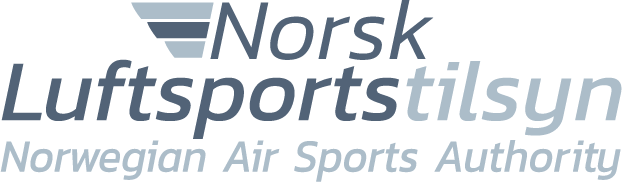 Søknad om konvertering av IK-rettighet til EASA FI (Flight Instructor) og FE (Flight Examiner)Til internt bruk for NLTTil internt bruk for NLTSøknad mottatt datoBehandlingsdatoSaksbehandler sign.OPPLYSNINGER OM SØKER:OPPLYSNINGER OM SØKER:OPPLYSNINGER OM SØKER:Medlem av Flyklubb  
 Medlem av Flyklubb  
 NLF medlemsnummer 
Etternavn
Fornavn og eventuelt mellomnavn
Fødselsdato og -sted 
	Adresse
Adresse
Postnummer og -sted
Nasjonalitet
E-post
Telefon
Søker om rettigheter som:FI		FE		LEGEATTEST (Kopi av LAPL legeattest, Klasse 2 legeattest eller Klasse 1 legeattest skal være vedlagt)LEGEATTEST (Kopi av LAPL legeattest, Klasse 2 legeattest eller Klasse 1 legeattest skal være vedlagt)LEGEATTEST (Kopi av LAPL legeattest, Klasse 2 legeattest eller Klasse 1 legeattest skal være vedlagt)LEGEATTEST (Kopi av LAPL legeattest, Klasse 2 legeattest eller Klasse 1 legeattest skal være vedlagt)LEGEATTEST (Kopi av LAPL legeattest, Klasse 2 legeattest eller Klasse 1 legeattest skal være vedlagt)Type av legeattest LAPL  Klasse 2 Klasse 1  Gyldig til: SØKERENS GENERELLE KVALIFIKASJONERSØKERENS GENERELLE KVALIFIKASJONERSØKERENS GENERELLE KVALIFIKASJONERDato for utstedelse av nasjonalt seilflybevis
    Seilflybevis no.
 Gyldig tilDato for utstedelse av LAPL(S)
    LAPL(S) Licence no.
 Dato for utstedelse av SPL
  SPL Licence no.
 Total flytid som fartøysjef på seilfly
 Totalt antall starter som fartøysjef på seilfly
 Total flytid som fartøysjef på motorseilfly (SLG)
 Totalt antall starter som fartøysjef på motorseilfly (SLG)
 Total flytid som fartøysjef på TMG
 Totalt antall starter som fartøysjef på TMG
SØKERENS KVALIFIKASJONER SOM INSTRUKTØR)SØKERENS KVALIFIKASJONER SOM INSTRUKTØR)SØKERENS KVALIFIKASJONER SOM INSTRUKTØR)SØKERENS KVALIFIKASJONER SOM INSTRUKTØR)SØKERENS KVALIFIKASJONER SOM INSTRUKTØR)SØKERENS KVALIFIKASJONER SOM INSTRUKTØR)SØKERENS KVALIFIKASJONER SOM INSTRUKTØR)SØKERENS KVALIFIKASJONER SOM INSTRUKTØR)Instruktørbevis
 (klasse)Utstedt datoGyldig til datoTotalt antall timer og starter som instruktør Totalt antall timer og starter som instruktør Antall timer og starter som instruktør siste 2 årAntall timer og starter som instruktør siste 2 årDato for siste PFT/IK/S eller oppfriskningskursTimer StarterTimerStarterSØKEREN KAN INSTRUERE TIL FØLGENDE BASERT PÅ EGNE RETTIGHETERSØKEREN KAN INSTRUERE TIL FØLGENDE BASERT PÅ EGNE RETTIGHETERSØKEREN KAN INSTRUERE TIL FØLGENDE BASERT PÅ EGNE RETTIGHETERSØKEREN KAN INSTRUERE TIL FØLGENDE BASERT PÅ EGNE RETTIGHETERSØKEREN KAN INSTRUERE TIL FØLGENDE BASERT PÅ EGNE RETTIGHETERSØKEREN KAN INSTRUERE TIL FØLGENDE BASERT PÅ EGNE RETTIGHETERSØKEREN KAN INSTRUERE TIL FØLGENDE BASERT PÅ EGNE RETTIGHETERSØKEREN KAN INSTRUERE TIL FØLGENDE BASERT PÅ EGNE RETTIGHETERSØKEREN KAN INSTRUERE TIL FØLGENDE BASERT PÅ EGNE RETTIGHETERSØKEREN KAN INSTRUERE TIL FØLGENDE BASERT PÅ EGNE RETTIGHETERSØKEREN KAN INSTRUERE TIL FØLGENDE BASERT PÅ EGNE RETTIGHETERSØKEREN KAN INSTRUERE TIL FØLGENDE BASERT PÅ EGNE RETTIGHETERSØKEREN KAN INSTRUERE TIL FØLGENDE BASERT PÅ EGNE RETTIGHETERSØKEREN KAN INSTRUERE TIL FØLGENDE BASERT PÅ EGNE RETTIGHETERSØKEREN KAN INSTRUERE TIL FØLGENDE BASERT PÅ EGNE RETTIGHETERSØKEREN KAN INSTRUERE TIL FØLGENDE BASERT PÅ EGNE RETTIGHETERSØKEREN KAN INSTRUERE TIL FØLGENDE BASERT PÅ EGNE RETTIGHETERSØKEREN KAN INSTRUERE TIL FØLGENDE BASERT PÅ EGNE RETTIGHETERFlyslepFlyslepWinchWinchBil-slepBil-slepSLGSLGAcroAcroSkyflygingSkyflygingStrekkStrekkTMGTMGInstruktør- eleverInstruktør- eleverJaJaJaJaJaJaJaJaJaNeiNeiNeiNeiNeiNeiNeiNeiNeiOPPLYSNINGER FOR EKSAMINATOROPPLYSNINGER FOR EKSAMINATOROPPLYSNINGER FOR EKSAMINATOROPPLYSNINGER FOR EKSAMINATOROPPLYSNINGER FOR EKSAMINATOROPPLYSNINGER FOR EKSAMINATORAntall ferdighetsprøver / ferdighets-kontroller utført pr. år siste 3 årAntall timer som FITimer/starter som FI med instruktør-eleverTimer/starter som FI med instruktør-eleverTimer/starter som FI på skyflygingTimer/starter som FI på skyflygingTILLEGGSOPPLYSNINGERVERIFISERE SAMHØRIGHET MED ARA.GEN.315 OG AMC1 ARA.GEN.315(a)VERIFISERE SAMHØRIGHET MED ARA.GEN.315 OG AMC1 ARA.GEN.315(a)Jeg har ikke søkt om, eller er innehaver av, et LAPL(S) eller SPL sertifikat som skal utstedes eller er utstedt i et annet EASA medlemsland.Jeg har aldri vært innehaver av et nasjonalt seilflybevis, LAPL(S) eller SPL utstedt i et annet EASA medlemsland, som er blitt gjenstand for inndragelse eller suspensjon.Jeg erklærer herved at informasjonen gitt over og i vedlagte dokumentasjon, er korrekt og sannferdig. Jeg er klar over at forfalsket eller ukorrekt informasjon kan diskvalifisere meg fra senere søknader om sertifikater, beviser, rettigheter eller privilegier.Jeg har ikke søkt om, eller er innehaver av, et LAPL(S) eller SPL sertifikat som skal utstedes eller er utstedt i et annet EASA medlemsland.Jeg har aldri vært innehaver av et nasjonalt seilflybevis, LAPL(S) eller SPL utstedt i et annet EASA medlemsland, som er blitt gjenstand for inndragelse eller suspensjon.Jeg erklærer herved at informasjonen gitt over og i vedlagte dokumentasjon, er korrekt og sannferdig. Jeg er klar over at forfalsket eller ukorrekt informasjon kan diskvalifisere meg fra senere søknader om sertifikater, beviser, rettigheter eller privilegier.Dato: 	 	 Sted: 	Søkerens signatur: …………………………………………Sendes til:post@luftsportstilsynet.noeller:Norsk LuftsportstilsynMøllergata 390179 OSLONorge